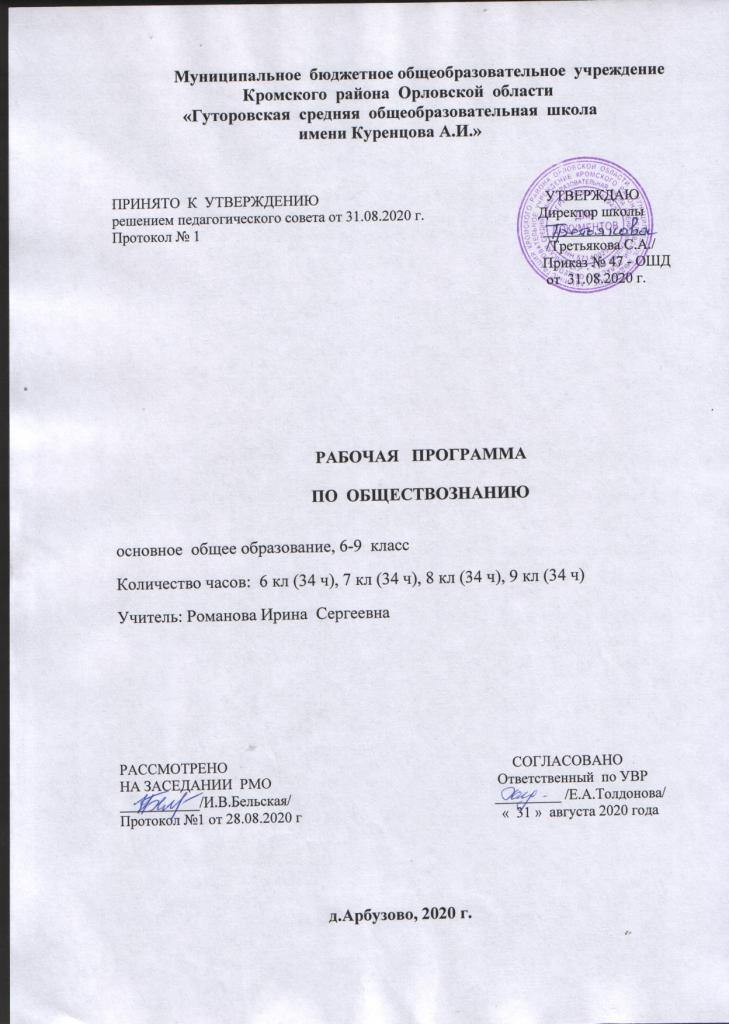 Планируемые результаты изучения  учебного  предмета «Обществознание»            Личностные  и  метапредметные  результаты:Российская гражданская идентичность (патриотизм, уважение к Отечеству, к прошлому и настоящему многонационального народа России, чувство ответственности и долга перед Родиной, идентификация себя в качестве гражданина России, субъективная значимость использования русского языка и языков народов России, осознание и ощущение личностной сопричастности судьбе российского народа). Осознание этнической принадлежности, знание истории, языка, культуры своего народа, своего края, основ культурного наследия народов России и человечества (идентичность человека с российской многонациональной культурой, сопричастность истории народов и государств, находившихся на территории современной России); интериоризация гуманистических, демократических и традиционных ценностей многонационального российского общества. Осознанное, уважительное и доброжелательное отношение к истории, культуре, религии, традициям, языкам, ценностям народов России и народов мира.Готовность и способность обучающихся к саморазвитию и самообразованию на основе мотивации к обучению и познанию; готовность и способность осознанному выбору и построению дальнейшей индивидуальной траектории образования на базе ориентировки в мире профессий и профессиональных предпочтений, с учетом устойчивых познавательных интересов.Развитое моральное сознание и компетентность в решении моральных проблем на основе личностного выбора, формирование нравственных чувств и нравственного поведения, осознанного и ответственного отношения к собственным поступкам (способность к нравственному самосовершенствованию; веротерпимость, уважительное отношение к религиозным чувствам, взглядам людей или их отсутствию; знание основных норм морали, нравственных, духовных идеалов, хранимых в культурных традициях народов России, готовность на их основе к сознательному самоограничению в поступках, поведении, расточительном потребительстве; сформированность представлений об основах светской этики, культуры традиционных религий, их роли в развитии культуры и истории России и человечества, в становлении гражданского общества и российской государственности; понимание значения нравственности, веры и религии в жизни человека, семьи и общества). Сформированность ответственного отношения к учению; уважительного отношения к труду, наличие опыта участия в социально значимом труде. Осознание значения семьи в жизни человека и общества, принятие ценности семейной жизни, уважительное и заботливое отношение к членам своей семьи.Сформированность целостного мировоззрения, соответствующего современному уровню развития науки и общественной практики, учитывающего социальное, культурное, языковое, духовное многообразие современного мира.Осознанное, уважительное и доброжелательное отношение к другому человеку, его мнению, мировоззрению, культуре, языку, вере, гражданской позиции. Готовность и способность вести диалог с другими людьми и достигать в нем взаимопонимания (идентификация себя как полноправного субъекта общения, готовность к конструированию образа партнера по диалогу, готовность к конструированию образа допустимых способов диалога, готовность к конструированию процесса диалога как конвенционирования интересов, процедур, готовность и способность к ведению переговоров).Освоенность социальных норм, правил поведения, ролей и форм социальной жизни в группах и сообществах. Участие в школьном самоуправлении и общественной жизни в пределах возрастных компетенций с учетом региональных, этнокультурных, социальных и экономических особенностей (формирование готовности к участию в процессе упорядочения социальных связей и отношений, в которые включены и которые формируют сами учащиеся; включенность    в    непосредственное    гражданское    участие,    готовность    участвовать    вжизнедеятельности подросткового общественного объединения, продуктивно взаимодействующего с социальной средой и социальными институтами; идентификация себя в качестве субъекта социальных преобразований, освоение компетентностей в сфере организаторской деятельности; интериоризация ценностей созидательного отношения к окружающей действительности, ценностей социального творчества, ценности продуктивной организации  совместной  деятельности,  самореализации  в  группе  и  организации,  ценности«другого» как равноправного партнера, формирование компетенций анализа, проектирования, организации деятельности, рефлексии изменений, способов взаимовыгодного сотрудничества, способов реализации собственного лидерского потенциала).Сформированность ценности здорового и безопасного образа жизни; интериоризация правил индивидуального и коллективного безопасного поведения в чрезвычайных ситуациях, угрожающих жизни и здоровью людей, правил поведения на транспорте и на дорогах.Развитость эстетического сознания через освоение художественного наследия народов России и мира, творческой деятельности эстетического характера (способность понимать художественные произведения, отражающие разные этнокультурные традиции; сформированность основ художественной культуры обучающихся как части  их  общей духовной культуры, как особого способа познания жизни и средства организации общения; эстетическое, эмоционально-ценностное видение окружающего мира; способность к эмоционально-ценностному освоению мира, самовыражению и ориентации в художественном и нравственном  пространстве  культуры;  уважение  к  истории  культуры  своего   Отечества,выраженной, в том числе в понимании красоты человека; потребность в общении с художественными произведениями, сформированность активного отношения к традициям художественной культуры как смысловой, эстетической и личностно-значимой ценности).Сформированность основ экологической культуры, соответствующей современному уровню экологического мышления, наличие опыта экологически ориентированной рефлексивно-оценочной и практической деятельности в жизненных ситуациях (готовность к исследованию природы, к занятиям сельскохозяйственным трудом, к художественно- эстетическому отражению природы, к занятиям туризмом, в том числе экотуризмом, к осуществлению природоохранной деятельности).Регулятивные УУДУмение самостоятельно определять цели обучения, ставить и формулировать новые задачи в учебе и познавательной деятельности, развивать мотивы и интересы своей познавательной деятельности. Обучающийся сможет: анализировать существующие и планировать будущие образовательные результаты; идентифицировать собственные проблемы и определять главную проблему; выдвигать версии решения проблемы, формулировать гипотезы, предвосхищать конечный результат; ставить цель деятельности на основе определенной проблемы и существующих возможностей; формулировать учебные задачи как шаги достижения поставленной цели деятельности; обосновывать целевые ориентиры и приоритеты ссылками на ценности, указывая и обосновывая логическую последовательность шагов.Умение самостоятельно планировать пути достижения целей, в том числе альтернативные, осознанно выбирать наиболее эффективные способы решения учебных и познавательных задач. Обучающийся сможет: определять необходимые действие(я) в соответствии с учебной и познавательной задачей и составлять алгоритм их выполнения; обосновывать и осуществлять выбор наиболее эффективных способов решения учебных и познавательных задач; определять/находить, в том числе из предложенных вариантов, условия для выполнения учебной и познавательной задачи; выстраивать жизненные планы на краткосрочное будущее (заявлять целевые ориентиры, ставить адекватные им задачи и предлагать действия, указывая и обосновывая логическую последовательность шагов); выбирать из предложенных вариантов и самостоятельно искать средства/ресурсы для решения задачи/достижения цели; составлять план решения проблемы (выполнения проекта, проведенияисследования); определять потенциальные затруднения при решении учебной и познавательной задачи и находить средства для их устранения; описывать свой опыт, оформляя его для передачи другим людям в виде технологии решения практических задач определенного класса; планировать и корректировать свою индивидуальную образовательную траекторию.Умение соотносить свои действия с планируемыми результатами, осуществлять контроль своей деятельности в процессе достижения результата, определять способы действий в рамках предложенных условий и требований, корректировать свои действия в соответствии с изменяющейся ситуацией. Обучающийся сможет: определять совместно с педагогом и сверстниками критерии планируемых результатов и критерии оценки своей учебной деятельности; систематизировать (в том числе выбирать приоритетные) критерии планируемых результатов и оценки своей деятельности; отбирать инструменты для оценивания своей деятельности, осуществлять самоконтроль своей деятельности в рамках предложенных условий и требований; оценивать свою деятельность, аргументируя причины достижения или отсутствия планируемого результата; находить достаточные средства для выполнения учебных действий в изменяющейся ситуации и/или при отсутствии планируемого результата; работая по своему плану, вносить коррективы в текущую деятельность на основе анализа изменений ситуации для получения запланированных характеристик продукта/результата; устанавливать связь между полученными характеристиками продукта и характеристиками процесса деятельности и по завершении деятельности предлагать изменение характеристик процесса для получения улучшенных характеристик продукта; сверять свои действия с целью и, при необходимости, исправлять ошибки самостоятельно.Умение оценивать правильность выполнения учебной задачи, собственные возможности ее решения. Обучающийся сможет: определять критерии правильности (корректности) выполнения учебной задачи; анализировать и обосновывать применение соответствующего инструментария для выполнения учебной задачи; свободно пользоваться выработанными критериями оценки и самооценки, исходя из цели и имеющихся средств, различая результат и способы действий; оценивать продукт своей деятельности по заданным и/или самостоятельно определенным критериям в соответствии с целью деятельности; обосновывать достижимость цели выбранным способом на основе оценки своих внутренних ресурсов и доступных внешних ресурсов; фиксировать и анализировать динамику собственных образовательных результатов.Владение основами самоконтроля, самооценки, принятия решений и осуществления осознанного выбора в учебной и познавательной. Обучающийся сможет: наблюдать и анализировать собственную учебную и познавательную деятельность и деятельность других обучающихся в процессе взаимопроверки; соотносить реальные и планируемые результаты индивидуальной образовательной деятельности и делать выводы; принимать решение в учебной ситуации и нести за него ответственность; самостоятельно определять причины своего успеха или неуспеха и находить способы выхода из ситуации неуспеха; ретроспективно определять, какие действия по решению учебной задачи или параметры этих действий привели к получению имеющегося продукта учебной деятельности; демонстрировать приемы регуляции психофизиологических/ эмоциональных состояний для достижения эффекта успокоения (устранения эмоциональной напряженности), эффекта восстановления (ослабления проявлений утомления), эффекта активизации (повышения психофизиологической реактивности).Познавательные УУДУмение определять понятия, создавать обобщения, устанавливать аналогии, классифицировать, самостоятельно выбирать основания и критерии для классификации, устанавливать причинно-следственные связи, строить логическое рассуждение, умозаключение (индуктивное, дедуктивное, по аналогии) и делать выводы. Обучающийся сможет: подбирать слова, соподчиненные ключевому слову, определяющие его признаки и свойства; выстраивать логическую цепочку, состоящую из ключевого слова и соподчиненных ему слов; выделять общий признак двух или нескольких предметов или явлений и объяснять их сходство; объединять   предметы   и   явления   в   группы   по   определенным   признакам,   сравнивать,классифицировать и обобщать факты и явления; выделять явление из общего ряда других явлений; определять обстоятельства, которые предшествовали возникновению связи между явлениями, из этих обстоятельств выделять определяющие, способные быть причиной данного явления, выявлять причины и следствия явлений; строить рассуждение от общих закономерностей к частным явлениям и от частных явлений к общим закономерностям; строить рассуждение на основе сравнения предметов и явлений, выделяя при этом общие признаки; излагать полученную информацию, интерпретируя ее в контексте решаемой задачи; самостоятельно указывать на информацию, нуждающуюся в проверке, предлагать и применять способ проверки достоверности информации; вербализовать эмоциональное впечатление, оказанное на него источником; объяснять явления, процессы, связи и отношения, выявляемые в ходе познавательной и исследовательской деятельности (приводить объяснение с изменением формы представления; объяснять, детализируя или обобщая; объяснять с заданной точки зрения); выявлять и называть причины события, явления, в том числе возможные / наиболее вероятные причины, возможные последствия заданной причины, самостоятельно осуществляя причинно-следственный анализ; делать вывод на основе критического анализа разных точек зрения, подтверждать вывод собственной аргументацией или самостоятельно полученными данными.Умение создавать, применять и преобразовывать знаки и символы, модели и схемы для решения учебных и познавательных задач. Обучающийся сможет: обозначать символом и знаком предмет и/или явление; определять логические связи между предметами и/или явлениями, обозначать данные логические связи с помощью знаков в схеме; создавать абстрактный или реальный образ предмета и/или явления; строить модель/схему на основе условий задачи и/или способа ее решения; создавать вербальные, вещественные и информационные модели с выделением существенных характеристик объекта для определения способа решения задачи в соответствии с ситуацией; преобразовывать модели с целью выявления общих законов, определяющих данную предметную область; переводить сложную по составу (многоаспектную) информацию из графического или формализованного (символьного) представления в текстовое, и наоборот; строить схему, алгоритм действия, исправлять или восстанавливать неизвестный ранее алгоритм на основе имеющегося знания об объекте, к которому применяется алгоритм; строить доказательство: прямое, косвенное, от противного; анализировать/рефлексировать опыт разработки и реализации учебного проекта, исследования (теоретического, эмпирического) на основе предложенной проблемной ситуации, поставленной цели и/или заданных критериев оценки продукта/результата.Смысловое чтение. Обучающийся сможет: находить в тексте требуемую информацию (в соответствии с целями своей деятельности); ориентироваться в содержании текста, понимать целостный смысл текста, структурировать текст; устанавливать взаимосвязь описанных в тексте событий, явлений, процессов; резюмировать главную идею текста; преобразовывать текст, «переводя» его в другую модальность, интерпретировать текст (художественный и нехудожественный – учебный, научно-популярный, информационный, текст non-fiction); критически оценивать содержание и форму текста.Формирование и развитие экологического мышления, умение применять его в познавательной, коммуникативной, социальной практике и профессиональной ориентации. Обучающийся сможет: определять свое отношение к природной среде; анализировать влияние экологических факторов на среду обитания живых организмов; проводить причинный и вероятностный анализ экологических ситуаций; прогнозировать изменения ситуации при смене действия одного фактора на действие другого фактора; распространять экологические знания и участвовать в практических делах по защите окружающей среды; выражать свое отношение к природе через рисунки, сочинения, модели, проектные работы.Развитие мотивации к овладению культурой активного использования словарей и других поисковых систем. Обучающийся сможет: определять необходимые ключевые поисковые слова и запросы; осуществлять взаимодействие с электронными поисковыми системами, словарями; формировать множественную выборку из поисковых источников дляобъективизации  результатов  поиска;  соотносить  полученные  результаты  поиска  со  своей деятельностью.Коммуникативные УУДУмение организовывать учебное сотрудничество и совместную деятельность с учителем и сверстниками; работать индивидуально и в группе: находить общее решение и разрешать конфликты на основе согласования позиций и учета интересов; формулировать, аргументировать и отстаивать свое мнение. Обучающийся сможет: определять возможные роли в совместной деятельности; играть определенную роль в совместной деятельности; принимать позицию собеседника, понимая позицию другого, различать в его речи: мнение (точку зрения), доказательство (аргументы), факты; гипотезы, аксиомы, теории; определять свои действия и действия партнера, которые способствовали или препятствовали продуктивной коммуникации; строить позитивные отношения в процессе учебной и познавательной деятельности; корректно и аргументированно отстаивать свою точку зрения, в дискуссии уметь выдвигать контраргументы, перефразировать свою мысль (владение механизмом эквивалентных замен); критически относиться к собственному мнению, с достоинством признавать ошибочность своего мнения (если оно таково) и корректировать его; предлагать альтернативное решение в конфликтной ситуации; выделять общую точку зрения в дискуссии; договариваться о правилах и вопросах для обсуждения в соответствии с поставленной перед группой задачей; организовывать учебное взаимодействие в группе (определять общие цели, распределять роли, договариваться друг с другом и т. д.); устранять в рамках диалога разрывы в коммуникации, обусловленные непониманием/неприятием со стороны собеседника задачи, формы или содержания диалога.Умение осознанно использовать речевые средства в соответствии с задачей коммуникации для выражения своих чувств, мыслей и потребностей для планирования и регуляции своей деятельности; владение устной и письменной речью, монологической контекстной речью. Обучающийся сможет: определять задачу коммуникации и в соответствии с ней отбирать речевые средства; отбирать и использовать речевые средства в процессе коммуникации с другими людьми (диалог в паре, в малой группе и т. д.); представлять в устной или письменной форме развернутый план собственной деятельности; соблюдать нормы публичной речи, регламент в монологе и дискуссии в соответствии с коммуникативной задачей; высказывать и обосновывать мнение (суждение) и запрашивать мнение партнера в рамках диалога; принимать решение в ходе диалога и согласовывать его с собеседником; создавать письменные «клишированные» и оригинальные тексты с  использованием  необходимых речевых средств; использовать вербальные средства (средства логической связи) для выделения смысловых блоков своего выступления; использовать невербальные средства или наглядные материалы, подготовленные/отобранные под руководством учителя; делать оценочный вывод о достижении цели коммуникации непосредственно после завершения коммуникативного контакта и обосновывать его.Формирование и развитие компетентности в области использования информационно- коммуникационных технологий (далее – ИКТ). Обучающийся сможет: целенаправленно искать и использовать информационные ресурсы, необходимые для решения учебных и практических задач с помощью средств ИКТ; выбирать, строить и использовать адекватную информационную модель для передачи своих мыслей средствами естественных и формальных языков в соответствии с условиями коммуникации; выделять информационный аспект задачи, оперировать данными, использовать модель решения задачи; использовать компьютерные технологии (включая выбор адекватных задаче инструментальных программно-аппаратных средств и сервисов) для решения информационных и коммуникационных учебных задач, в том числе: вычисление, написание писем, сочинений, докладов, рефератов, создание презентаций и др.; использовать информацию с учетом этических и правовых норм; создавать информационные ресурсы разного типа и для разных аудиторий, соблюдать информационную гигиену и правила информационной безопасности.Класс. Выпускник научится:использовать знания о биологическом и социальном в человеке для характеристики его природы; характеризовать основные возрастные периоды жизни человека, особенности подросткового возраста; выделять параметры, определяющие социальный статус личности; приводить примеры предписанных и достигаемых статусов; описывать основные социальные роли подростка; характеризовать, раскрывать на конкретных примерах основные функции семьи в обществе; раскрывать основные роли членов семьи; выполнять несложные практические задания по анализу ситуаций, связанных с различными способами разрешения семейных конфликтов. Выражать собственное отношение к различным способам разрешения семейных конфликтов; в модельных и реальных ситуациях выделять сущностные характеристики и основные виды деятельности людей, объяснять роль мотивов в деятельности человека; характеризовать и иллюстрировать конкретными примерами группы потребностей человека; приводить примеры основных видов деятельности человека; выполнять несложные практические задания по анализу ситуаций, связанных с различными способами разрешения межличностных конфликтов; выражать собственное отношение к различным способам разрешения межличностных конфликтов; выполнять несложные практические задания, основанные на ситуациях, связанных с деятельностью человека; оценивать роль деятельности в жизни человека и общества; оценивать последствия удовлетворения мнимых потребностей, на примерах показывать опасность удовлетворения мнимых потребностей, угрожающих здоровью; использовать элементы причинно-следственного анализа при характеристике межличностных конфликтов; моделировать возможные последствия позитивного и негативного воздействия группы на человека, делать выводы; демонстрировать на примерах взаимосвязь природы и общества, раскрывать роль природы в жизни человека; распознавать на основе приведенных данных основные типы обществ; 19 характеризовать движение от одних форм общественной жизни к другим; оценивать социальные явления с позиций общественного прогресса; различать экономические, социальные, политические, культурные явления и процессы общественной жизни; выполнять несложные познавательные и практические задания, основанные на ситуациях жизнедеятельности человека в разных сферах общества; характеризовать экологический кризис как глобальную проблему человечества, раскрывать причины экологического кризиса; на основе полученных знаний выбирать в предлагаемых модельных ситуациях и осуществлять на практике экологически рациональное поведение; раскрывать влияние современных средств массовой коммуникации на общество и личность; конкретизировать примерами опасность международного терроризма; наблюдать и характеризовать явления и события, происходящие в различных сферах общественной жизни; выявлять причинно-следственные связи общественных явлений и характеризовать основные направления общественного развития; осознанно содействовать защите природы; характеризовать государственное устройство Российской Федерации, называть органы государственной власти страны, описывать их полномочия и компетенцию; объяснять порядок формирования органов государственной власти РФ; раскрывать достижения российского народа; объяснять и конкретизировать примерами смысл понятия «гражданство»; называть и иллюстрировать примерами основные права и свободы граждан, гарантированные Конституцией РФ; осознавать значение патриотической позиции в укреплении нашего государства; характеризовать конституционные обязанности гражданина.7 класс Выпускник научится:раскрывать роль социальных норм как регуляторов общественной жизни и поведения человека; различать отдельные виды социальных норм; характеризовать основные нормы морали; критически осмысливать информацию морально-нравственного характера, полученную из разнообразных источников, систематизировать, анализировать полученные данные; применять полученную информацию для определения собственной позиции, для соотнесения своего  поведения  и  поступков  других  людей  с  нравственными  ценностями;  раскрыватьсущность патриотизма, гражданственности; приводить примеры проявления этих качеств из истории и жизни современного общества; характеризовать специфику норм права; сравнивать нормы морали и права, выявлять их общие черты и особенности; раскрывать сущность процесса социализации личности; объяснять причины отклоняющегося поведения; описывать негативные последствия наиболее опасных форм отклоняющегося поведения; характеризовать систему российского законодательства; раскрывать особенности гражданской дееспособности несовершеннолетних; характеризовать гражданские правоотношения; раскрывать смысл права на труд; объяснять роль трудового договора; разъяснять на примерах особенности положения несовершеннолетних в трудовых отношениях; характеризовать права и обязанности супругов, родителей, детей; характеризовать особенности уголовного права и уголовных правоотношений; конкретизировать примерами виды преступлений и наказания за них; характеризовать специфику уголовной ответственности несовершеннолетних; анализировать несложные практические ситуации, связанные с гражданскими, семейными, трудовыми правоотношениями; в предлагаемых модельных ситуациях определять признаки правонарушения, проступка, преступления; исследовать несложные практические ситуации, связанные с защитой прав и интересов детей, оставшихся без попечения родителей; находить, извлекать и осмысливать информацию правового характера, полученную из доступных источников, систематизировать, анализировать полученные данные; применять полученную информацию для соотнесения собственного поведения и поступков других людей с нормами поведения, установленными законом; на основе полученных знаний о правовых нормах выбирать в предлагаемых модельных ситуациях и осуществлять на практике модель правомерного социального поведения, основанного на уважении к закону и правопорядку; 21 оценивать сущность и значение правопорядка и законности, собственный возможный вклад в их становление и развитие; осознанно содействовать защите правопорядка в обществе правовыми способами и средствами.класс Выпускник научится:объяснять проблему ограниченности экономических ресурсов; различать основных участников экономической деятельности: производителей и потребителей, предпринимателей и наемных работников; раскрывать рациональное поведение субъектов экономической деятельности; раскрывать факторы, влияющие на производительность труда; характеризовать основные экономические системы, экономические явления и процессы, сравнивать их; анализировать и систематизировать полученные данные об экономических системах; характеризовать механизм рыночного регулирования экономики; анализировать действие рыночных законов, выявлять роль конкуренции; объяснять роль государства в регулировании рыночной экономики; анализировать структуру бюджета государства; называть и конкретизировать примерами виды налогов; характеризовать функции денег и их роль в экономике; раскрывать социально-экономическую роль и функции предпринимательства; анализировать информацию об экономической жизни общества из адаптированных источников различного типа; анализировать несложные статистические данные, отражающие экономические явления и процессы; формулировать и аргументировать собственные суждения, касающиеся  отдельных  вопросов  экономической  жизни  и  опирающиеся  на  экономическиезнания и личный опыт; использовать полученные знания при анализе фактов поведения участников экономической деятельности; оценивать этические нормы трудовой и предпринимательской деятельности; раскрывать рациональное поведение субъектов экономической деятельности; характеризовать экономику семьи; анализировать структуру семейного бюджета; использовать полученные знания при анализе фактов поведения участников экономической деятельности; обосновывать связь профессионализма и жизненного успеха; анализировать с опорой на полученные знания несложную экономическую информацию, получаемую из неадаптированных источников; выполнять практические задания, основанные на ситуациях, связанных с описанием состояния российской экономики; анализировать и оценивать с позиций экономических знаний сложившиеся практики и модели поведения потребителя; 22 решать с опорой на полученные знания познавательные задачи,отражающие типичные ситуации в экономической сфере деятельности человека; грамотно применять полученные знания для определения экономически рационального поведения и порядка действий в конкретных ситуациях; сопоставлять свои потребности и возможности, оптимально распределять свои материальные и трудовые ресурсы, составлять семейный бюджет; описывать социальную структуру в обществах разного типа,  характеризовать основные социальные общности и группы; объяснять взаимодействие социальных общностей и групп; характеризовать ведущие направления социальной политики Российского государства; конкретизировать примерами процесс социальной мобильности; характеризовать межнациональные отношения в современном мире; объяснять причины межнациональных конфликтов и основные пути их разрешения; выражать и обосновывать собственную позицию по актуальным проблемам молодежи; находить и извлекать социальную информацию о государственной семейной политике из адаптированных источников различного типа.-9 класс  Выпускник научится:характеризовать развитие отдельных областей и форм культуры, выражать свое мнение о явлениях культуры; описывать явления духовной культуры; объяснять причины возрастания роли науки в современном мире; оценивать роль образования в современном обществе; различать уровни общего образования в России; раскрывать связь права на образование и обязанности получить образование; находить и извлекать социальную информацию о достижениях и проблемах развития культуры из адаптированных источников различного типа; описывать духовные ценности российского народа и выражать собственное отношение к ним; объяснять необходимость непрерывного образования в современных условиях; учитывать общественные потребности при выборе направления своей будущей профессиональной деятельности; раскрывать роль религии в современном обществе; характеризовать особенности искусства как формы духовной культуры; 23 описывать процессы создания, сохранения, трансляции и усвоения достижений культуры; характеризовать основные направления развития отечественной культуры в современных условиях; критически воспринимать сообщения и рекламу в СМИ и Интернете о таких направлениях массовой культуры, как шоу-бизнес и мода; характеризовать основные слагаемые здорового образа жизни; осознанно выбирать верные критерии для оценки безопасных условий жизни; сформировать положительное отношение к необходимости соблюдать здоровый образ жизни; корректировать собственное поведение в соответствии с требованиями безопасности жизнедеятельности; объяснять роль политики в жизни общества; различать и сравнивать различные формы правления, иллюстрировать их примерами; давать характеристику формам государственно-территориального устройства; различать различные типы политических режимов, раскрывать их основные признаки; раскрывать на конкретных примерах основные черты и принципы демократии; называть признаки политической партии, раскрывать их на конкретных примерах; характеризовать различные формы участия граждан в политической жизни; осознавать значение гражданской активности и патриотической позиции в укреплении нашего государства; соотносить различные оценки политических событий и процессов и делать обоснованные выводы.Соде ржан ие  программы.Класс.Тема I. Что связывает людей в обществоЧеловек. Биологическое и социальное в человеке. Индивид, индивидуальность, личность. Основные возрастные периоды в жизни человека. Особенности подросткового возраста. Особенности социализации в подростковом возрасте. Основные социальные роли в подростковом возрасте.Деятельность человека. Понятие деятельности. Способности и потребности человека. Особые потребности людей с ограниченными возможностями здоровья. Многообразие видов деятельности. Игра, труд, учение. Рольдеятельности в жизни человека и общества.Как человек познаёт мир и самого себя. Познание. Чувственное познание. Рациональное познание. Самопознание.Труд и образ жизни. Труд. Виды труда. Труд и образ жизни.Семья в жизни человека. Семья и семейные отношения. Функции семьи. Семейные ценности и традиции. Основные роли членов семьи.Человек и общество. Социализация личности. Человек в малой группе. Межличностные отношения. Межличностные отношения. Личные и деловые отношения. Лидерство. Межличностные конфликты и способы их разрешения.От чего зависит положение человека в обществе. Социальный статус личности. Социальные роли.Тема II. Сферы общественной жизниОбщественная жизнь и общественное развитие. Общество как формажизнедеятельности	людей.	Взаимосвязь	общества	и	природы.	Развитие	общества.Общественный прогресс. Основные сферы жизни общества и их взаимодействие.Экономика — основа жизни общества. Понятие экономики. Товары и услуги. Ресурсы и потребности, ограниченность ресурсов. Производство —основа экономики. Распределение. Обмен. Потребление. Факторы производства. Деньги и их функции.Социальная сфера современного общества. Социальная структура общества. Социальные общности и группы.Что  такое  государство.  Политика  и  власть.  Государство,  его  существенные  признаки.Функции государства.Богатство духовной культуры. Культура, её многообразие и основные формы.Тема III. Как развивается обществоТипы обществ. Типы обществ (традиционное, индустриальное общество).Информационное общество. Типы обществ (информационное общество). Усиление взаимосвязей стран и народов.Глобальные проблемы человечества. Глобальные проблемы современности. Опасность международного терроризма. Экологический кризис.Международные организации для решения глобальных проблем. Экологический кризис и пути его разрешения. Межгосударственные конфликты испособы их разрешения.Тема IV. Современное российское обществоРоссийское  общество  в  начале  нового  века.  Россия  —  многонациональное  государство.Гражданство Российской Федерации.Ресурсы и возможности экономики нашей страны. Наше государство— Российская Федерация. Современное российское общество, особенности его развития.Как в Конституции РФ определены основы строя нашего государства.Конституция  Российской  Федерации  —  основной  закон  государства.  Конституционные основы государственного строя Российской Федерации. Государственные символы России.Современное  Российское  государство.  Россия  —  федеративное  государство.  Субъекты Федерации. Органы государственной власти и управленияв Российской Федерации.Духовные	ценности	российского	народа.	Общественные	нравы,	традиции,	обычаи.Общественные ценности. Патриотизм. Современное российское общество, особенности его развития.Место нашей Родины среди современных государств. Современное российское общество, особенности его развития.классТема V. Регулирование поведения людей в обществеПо  каким  правилам  живёт  общество.  Социальные  нормы  как  регуляторы  поведения человека в обществе. Как усваиваются социальные нормы.Отклоняющееся поведение. Социальный контроль.Общественные ценности и общественное сознание. Общественныеценности. Гражданственность и патриотизм. Уважение социального многообразия.Как  мораль  влияет  на  жизнь  человека  и  общества.  Мораль,  ее  основные  принципы.Нравственность. Моральные нормы и нравственный выбор.Роль морали в жизни человека и общества. Золотое правило нравственности. Гуманизм. Добро и зло. Долг. Совесть. Моральная ответственность.Как право регулирует жизнь общества. Право, его роль в жизни человека, общества и государства. Основные признаки права. Право и мораль:общее и различия. Источники права.Нормы и отрасли права. Система российского законодательства. Нормативный правовойакт.Правоотношения. Правоотношения. Субъекты права.Тема VI. Права и свободы человека и система их защитыОсновные права и свободы человека и гражданина РФ. Основные международные документы о правах человека и правах ребенка. Конституционные права и свободы человека и гражданина в Российской Федерации. Презумпция невиновности.Правоохранительные органы РФ. Правоохранительные органы.Как осуществляется правосудие в РФ. Судебная система Российской Федерации.Способы защиты прав человека в РФ. Механизмы реализации и защиты прав и свобод человека и гражданина в РФ. Права ребенка и их защита.Защита интересов и прав детей, оставшихся без попечения родителей. Международная система защиты прав человека. Защита прав и свобод человека средствами ООН. Европейская система защиты прав человека.Тема VII. Гражданские правоотношения в РФДееспособность и правоспособность гражданина РФ. Правоспособность и дееспособность. Особенности правового статуса несовершеннолетнего. Дееспособность малолетних. Дееспособность несовершеннолетних в возрасте от 14 до 18 лет.Какие права и законные интересы человека защищает гражданскоеправо. Гражданские правоотношения. Основные виды гражданско-правовых договоров. Право собственности.Как решаются гражданско-правовые споры. Способы защиты гражданских прав.Тема VIII. Семейные правоотношения в РФЗаключение и расторжение брака. Семья под защитой государства. Порядок заключения брака. Условия заключения брака. Брачный возраст. Обстоятельства, препятствующие заключению брака. Основания и порядок расторжения брака.Права и обязанности супругов. Семья под защитой государства. Личные неимущественные права. Законный режим имущества супругов. Договорный режим имущества супругов.Права и обязанности родителей и детей. Права несовершеннолетних детей. Права и обязанности родителей.Тема IX. Трудовые правоотношения в РФПраво на труд и трудовые отношения в РФ. Право на труд и трудовыеправоотношения. Трудовой договор и его значение в регулировании трудовой деятельности человека. Порядок приёма и оформления на работу.Права и обязанности работника и работодателя. Трудовой договор иего значение в регулировании трудовой деятельности человека. Стороны трудовых правоотношений. Права, обязанности и ответственность работника и работодателя. Порядок прекращения трудового договора.Особенности  трудоустройства  несовершеннолетних.  Особенности  регулирования  труда работников в возрасте до 18 лет. Рабочее время и времяотдыха. Условия труда.Тема X. Юридическая ответственность в РФПравонарушение. Признаки и виды правонарушений.Что такое юридическая ответственность. Понятие, виды и функции юридической ответственности.Административные правонарушения и виды административных наказаний. Особенности административно-правовых отношений. Административные правонарушения. Виды административного наказания.Преступления и наказания в уголовном праве. Уголовное право, основные понятия и принципы. Понятие и виды преступлений. Необходимая оборона. Цели наказания. Виды наказаний.Особенности юридической ответственности несовершеннолетних.Возраст, с которого наступает юридическая (гражданско-правовая, административная, уголовная) ответственность. Особенности уголовной ответственности и наказания несовершеннолетних.классТема XI. Мир экономикиЭкономика и ее роль в жизни общества. Роль экономики в жизни общества. Товары и услуги. Ресурсы и потребности, ограниченность ресурсов.Факторы производства. Разделение труда и специализация. Торговля и ее формы.Собственность и экономические системы. Собственность. Типы экономических систем. Спрос и предложение. Рынок и рыночный механизм.Как рынок регулирует экономику. Рынок и рыночный механизм. Виды рынков. Реклама.Экономика фирмы. Цели деятельности фирмы. Издержки, выручка,прибыль.Роль  государства  в  экономике.  Роль  государства  в  экономике.  Экономические  цели  и функции государства.Деньги и их функции. Деньги и их функции. Инфляция, ее последствия.Для чего нужны банки и биржи. Рынок капиталов. Виды банков. Функции Центральногобанка.Занятость и безработица. Рынок труда. Заработная плата и стимулирование труда. Причиныбезработицы. Роль государства в обеспечении занятости.Налоги. Налоги: система налогов, функции. Налогообложение граждан. Государственный бюджет. Государственный бюджет.Как развивается экономика. Цикличность экономического развития.Тема XII. Человек в экономических отношенияхТруд	в	современной	экономике.	Производительность	труда.	Профессионализм	и профессиональная успешность. Трудовая этика.Предпринимательство. Предпринимательская деятельность. Этика предпринимательства.Личные финансы. Банковские услуги, предоставляемые гражданам: депозит, кредит, платежная карта, электронные деньги, денежный перевод, обмен валюты. Формы дистанционного банковского обслуживания: банкомат,мобильный банкинг, онлайн-банкинг. Страховые услуги: страхование жизни,здоровья,  имущества,  ответственности.  Инвестиции  в  реальные  и  финансовые  активы.Защита от финансовых махинаций.Экономика   семьи.	Экономические   функции   домохозяйства.   Потребление   домашних хозяйств. Семейный бюджет. Источники доходов и расходовсемьи. Активы и пассивы. Личный финансовый план. Сбережения. Права потребителя. Права потребителей, защита прав потребителей. Тема XIII. Мир социальных отношенийСоциальная структура общества. Социальная структура общества. Социальные общности и группы. Средний класс и его место в современном обществе. Социальные конфликты и пути их разрешения.Как изменяется социальная структура общества. Социальная мобильность.Какие  группы  составляют  современное  российское  общество.  Современное  российское общество, особенности его развития.Этнические общности. Россия — многонациональное государство. Этнос и нация. Национальное самосознание. Отношения между нациями. Россия – многонациональное государство.Социальная   политика   современного	российского   государства.   Социальная   политика Российского государства. Пенсионное обеспечение.классТема XIV. Политическая жизнь обществаПолитика и власть. Политика и власть. Роль политики в жизни общества. Государство, его сущность. Государство, его существенные признаки.Функции государства. Внутренняя и внешняя политика государства.Форма	государства.	Формы	правления.	Формы	государственнотерриториального устройства.Политические  режимы.  Демократия.  Политический  режим.  Демократия,  ее  основные признаки и ценности.Участие граждан в политической жизни. Взаимоотношения органовгосударственной	власти	и   граждан.	Выборы	и	референдумы.	Участие	граждан	в политической жизни. Опасность политического экстремизма.Политические партии и движения. Политические партии и движения,их роль в общественной жизни.Гражданское	общество	и	правовое	государство.	Гражданское	общество.	Правовое государство. Разделение властей.Тема XV. Российское государствоКонституция РФ. Основы конституционного строя. Конституция Российской Федерации — основной закон государства. Конституционные основы государственного строя Российской Федерации.Федеративное устройство РФ. Россия — федеративное государство. Субъекты федерации.Гражданство РФ. Гражданство Российской Федерации.Президент РФ. Президент Российской Федерации, его основные функции. Федеральное Собрание РФ. Федеральное Собрание Российской Федерации. Правительство РФ. Правительство Российской Федерации.Судебная  система  РФ.  Судебная  система  Российской  Федерации.  Правоохранительные органы.Местное самоуправление. Местное самоуправление. Органы местного самоуправления, их полномочия и принципы деятельности.Тема XVI. Культурно-информационная среда общественной жизниКультура,  ее многообразие и основные формы.  Культура,  ее многообразие и основные формы. Диалог культур как черта современного мира.Наука в жизни современного общества. Наука в жизни современного общества. Научно-технический прогресс в современном обществе. Развитие науки в России.Образование  и  его  значимость  в  условиях  современного  общества.  Образование,  его значимость в условиях информационного общества. Правовоерегулирование  в  сфере  образования.  Система  образования  в  Российской  Федерации.Уровни общего образования. Государственная итоговая аттестация.Самообразование.Роль религии в жизни общества Религия как форма культуры. Мировые религии. Роль религии в жизни общества. Свобода совести.Искусство как элемент духовной культуры общества. Искусство какэлемент духовной культуры общества. Влияние искусства на развитие личности.Информация  и  способы  ее  распространения.  СМИ.  Современные  средства  связи  и коммуникации, их влияние на нашу жизнь. СМИ.Тема XVII. Человек в меняющемся обществеГлобализация и ее противоречия. Усиление взаимосвязей стран и народов. Проявления и последствия глобализации.Войны и вооруженные конфликты. Международно-правовая защитажертв вооруженных конфликтов. Межгосударственные отношения. Межгосударственные конфликты и способы их разрешения. Международное гуманитарное право. Международно- правовая защита жертв вооруженных конфликтов.Можно ли предвидеть будущее? Научно-технический прогресс в современном обществе.Как приспособиться к быстрым переменам?Мир   современных   профессий.   Каким   должен   быть   современный   работник.   Выбор профессии.Образ жизни и здоровье. Опасность наркомании и алкоголизма для человека и общества.Социальная значимость здорового образа жизни.Темат ическ ое плани рование.Обществознание 6 – 9 классы.Содержание (разделы, темы)Кол-во часов6 класс6 классВведение1Тема I. Что связывает людей в общество (11 ч)Тема I. Что связывает людей в общество (11 ч)Человек. 1Деятельность человека.1Как человек познаёт мир и самого себя. 2Труд и образ жизни. Входной  контроль. Тест. «Человек»1Семья в жизни человека.1Человек и общество.1Межличностные отношения.1От чего зависит положение человека в обществе.1Что связывает людей в общество.2Тема II. Сферы общественной жизни (8ч)Тема II. Сферы общественной жизни (8ч)Общественная жизнь и общественное развитие.1Экономика — основа жизни общества. Рубежный  контроль. Тест. «Экономическая  сфера  жизни  общества»2Социальная сфера современного общества.1Что такое государство.1Богатство духовной культуры.1Сферы общественной жизни.2Тема III. Как развивается общество (5ч)Тема III. Как развивается общество (5ч)Типы обществ.1Информационное общество1Глобальные проблемы человечества.1Международные организации для решения глобальных проблем1Повторительно-обобщающий  урок «Как развивается общество». 1Тема IV. Современное российское общество (9 ч)Тема IV. Современное российское общество (9 ч)Российское общество в начале нового века.1Ресурсы и возможности экономики нашей страны.1Как в Конституции РФ определены основы строя нашего государства.1Современное Российское государство.2Духовные ценности российского народа1Место нашей Родины среди современных государств.1Современное российское общество. Итоговый  контроль. Тест «Современное  общество».1Итоговое повторение. 17 класс7 классВведение.1По каким правилам живёт общество.1Общественные ценности и общественное сознание.1Как мораль влияет на жизнь человека и общества. Входной  контроль . Тест. «Общественные  правила»1Как право регулирует жизнь общества.1Нормы и отрасли права1Правоотношения.1Регулирование поведения людей в обществе.1Тема VI. Права и свободы человека и система их защиты (7 ч)Основные права и свободы человека и гражданина РФ.1Правоохранительные органы РФ.1Как осуществляется правосудие в РФ.1Способы защиты прав человека в РФ.2Международная система защиты прав человека.1Права и свободы человека и система их защиты. Рубежный  контроль. Тест «Права  и  свободы  человека»1Тема VII. Гражданские правоотношения в РФ (4 ч)Дееспособность и правоспособность гражданина РФ.1Какие права и законные интересы человека защищает гражданское право.1Как решаются гражданско - правовые споры1Гражданские правоотношения.1Тема VIII. Семейные правоотношения в РФ (4 ч)Заключение и расторжение брака.1Права и обязанности супругов.1Права и обязанности родителей и детей.1Семейные правоотношения.1Тема IX. Трудовые правоотношения в РФ (4 ч)Право на труд и трудовые отношения в РФ.1Права и обязанности работника и работодателя.1Особенности трудоустройства несовершеннолетних.1Трудовые правоотношения.1Тема X. Юридическая ответственность в РФ (6 ч)Правонарушение.1Что такое юридическая ответственность.1Административные правонарушения и виды административных наказаний. 1Преступления и наказания в уголовном праве.1Особенности юридической ответственности несовершеннолетних.1Юридическая ответственность.1Итоговое повторение. Итоговый  контроль. Тест «Право  в  системе  социальных  норм»1Введение.18 классТема XI. Мир экономики (15 ч)Экономика и её роль в жизни общества.1Типы экономических систем.1Спрос и предложение. Входной  контроль. Тест.  «Экономика  как  наука  и  как  хозяйство»1Как рынок регулирует экономику2Экономика фирмы.1Роль государства в экономике.1Деньги и их функции.1Для чего нужны банки.1Занятость и безработица.1Налоги.1Государственный бюджет.1Как развивается экономика.1Мир экономики. Рубежный  контроль. Тест «Экономическая  сфера жизни общества»2Тема XII. Человек в экономических отношениях. (9 ч)Труд в современной экономике.1Предпринимательство.2Личные финансы.1Экономика семьи2Права потребителя1Человек в экономических отношениях.2Тема XIII. Мир социальных отношений (7 ч)Социальная структура общества.1Социальная структура общества. Социальная мобильность.1Какие группы составляют современное российское общество.1Этнические общности. Россия — многонациональное государство.1Социальная политика современного российского государства.2Мир социальных отношений.1Итоговое повторение. Итоговый  контроль. Тест «Социальная  структура  общества»29 класс9 классВведение.1Тема XIV. Политическая жизнь общества (8 ч)Политика и власть.1Государство.1Форма государства. Входной  контроль. Тест. «Политика  и  власть».1Политические режимы. Демократия.1Участие граждан в политической жизни.1Политические партии и движения.1Гражданское общество и правовое государство.1Политическая жизнь общества.1Тема XV. Российское государство (9 ч)Основы конституционного строя.1Федеративное устройство РФ.1Гражданство РФ.1Президент РФ.1Федеральное Собрание РФ. Рубежный  контроль. Тест «Основы  конституционного  строя  РФ»1Правительство РФ.1Судебная система РФ.1Местное самоуправление.1Российское государство.1Тема XVI. Культурно-информационная среда общественной жизни (8 ч)Культура, ее многообразие и основные формы.2Наука в жизни современного общества.1Образование и его значимость в условиях современного общества.1Роль религии в жизни общества.1Искусство как элемент духовной культуры общества.1Информация и способы ее распространения.1Культурно-информационная среда общественной жизни.1Тема XVII. Человек в меняющемся обществе(8 ч)Глобализация и ее противоречия.1Войны и вооруженные конфликты. 1Можно ли предвидеть будущее?1Мир современных профессий.1Образ жизни и здоровье.1Человек в меняющемся обществе.1Итоговое повторение. Итоговый  контроль. Тест «Человек  в  меняющемся  мире».2